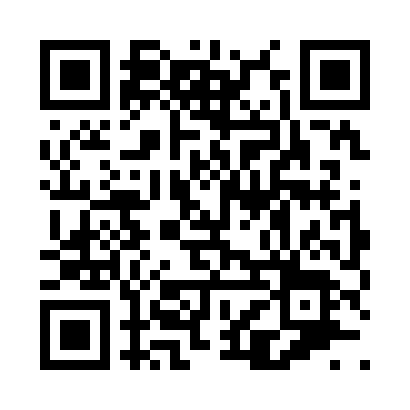 Prayer times for Rowanta, Virginia, USAMon 1 Jul 2024 - Wed 31 Jul 2024High Latitude Method: Angle Based RulePrayer Calculation Method: Islamic Society of North AmericaAsar Calculation Method: ShafiPrayer times provided by https://www.salahtimes.comDateDayFajrSunriseDhuhrAsrMaghribIsha1Mon4:245:541:145:068:3310:032Tue4:255:551:145:068:3310:033Wed4:265:551:145:068:3310:024Thu4:265:561:145:068:3310:025Fri4:275:561:155:068:3310:026Sat4:285:571:155:078:3310:017Sun4:285:571:155:078:3210:018Mon4:295:581:155:078:3210:009Tue4:305:581:155:078:3210:0010Wed4:315:591:155:078:319:5911Thu4:326:001:155:078:319:5912Fri4:336:001:165:078:319:5813Sat4:346:011:165:078:309:5714Sun4:346:021:165:078:309:5715Mon4:356:021:165:078:299:5616Tue4:366:031:165:078:299:5517Wed4:376:041:165:078:289:5418Thu4:386:041:165:078:279:5319Fri4:396:051:165:078:279:5220Sat4:406:061:165:078:269:5221Sun4:416:071:165:078:259:5122Mon4:426:071:165:078:259:5023Tue4:446:081:165:078:249:4924Wed4:456:091:165:078:239:4825Thu4:466:101:165:068:229:4626Fri4:476:111:165:068:229:4527Sat4:486:111:165:068:219:4428Sun4:496:121:165:068:209:4329Mon4:506:131:165:068:199:4230Tue4:516:141:165:058:189:4131Wed4:526:151:165:058:179:39